                            EAGLE-TOGO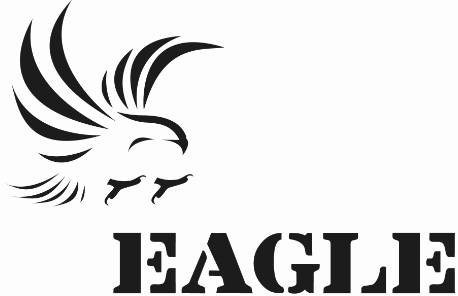 Wildlife Law Enforcement	Points PrincipauxTrente-huit (38) missions d’investigations effectuées et trente -trois (33) trafiquants identifiés ;Suivi du dossier d’enregistrement d’EAGLE-TOGO ;Suivi du dossier d’accord de collaboration entre EAGLE-Togo rt le MERF ;Recrutement et mise en test d’un enquêteur ; Rencontre avec les différents acteurs d’application de la loi ; 1. InvestigationsIndicateurs :Durant le mois du Mai 2017, le département des Investigations a mené 38 missions et identifié 33 trafiquants dans les préfectures du Golfe, du Tchaoudjo, du Kara, du Guérin-Kouka, du Kéran, du Tone et du Kpendjal.2. OpérationsIndicateurs :En Mai 2017, zéro opération d’arrestation a été effectuée par EAGLE-Togo.3. LégalIndicateurs :
Le département a effectué ce mois-ci les taches suivantes :Le rencontre avec le juge du 5ème cabinet d’instruction du Tribunal de première Instance de Lomé ;L’amélioration d’analyse juridique du cas du mois d’Avril;Des visites de prison ;Suivi juridique des deux cas en cours ; Mise à jour de la base des données juridiques ;Rencontres et échanges de documents de procédures avec l’avocat. MédiaIndicateurs :Courant Mai 2017, trente sept (37) pièces médiatiques  relatives aux résultats du projet ont été produites  par les médias nationaux et internationaux. Ci-dessous les liens des pièces médiatiques :http://www.independantexpress.net/togo-les-pythons-les-conduisent-en-prison/http://lavoixdelanation.info/lutte-contre-criminalite-faunique-trois-trafiquants-de-peaux-de-pythons-royaux-arretes-a-lome/https://www.crowdpondent.com/adigblikoffigan1/2017/05/03/the-fight-against-poaching/https://www.dropbox.com/s/xaphyrzpyxjlkbc/Echo%20du%20Pays%20Op%C3%A9ration%20des%20782%20peaux%20de%20pythons%20royaux.jpg?dl=0https://www.dropbox.com/s/fv83tf92zjot9c9/Le%20Changement%20Op%C3%A9ration%20des%20782%20peaux%20de%20pythons%20royaux.jpg?dl=0https://www.dropbox.com/s/5qw4izhayhbqlpi/Correcteur%20Op%C3%A9ration%20des%20782%20peaux%20de%20pythons%20royaux.jpg?dl=0https://www.dropbox.com/s/c6gd2u5xjp8qahg/Chronique%20de%20la%20Semaine%20Op%C3%A9ration%20des%20782%20peaux%20de%20pythons%20royaux.jpg?dl=0http://www.africatopsuccess.com/2017/05/04/lutte-contre-la-criminalite-faunique-trois-trafiquants-de-peaux-de-pythons-royaux-arretes-a-lome/http://www.togotopinfos.com/2017/04/26/trois-trafiquants-despeces-animales-dans-les-mailles-de-la-police-au-togo/http://sanslimitesn.com/togo-des-trafiquants-de-peaux-de-pythons-royaux-arretes-explication/http://french.china.org.cn/foreign/txt/2017-05/04/content_40749348.htmhttp://www.togolais.info/news=1193899http://www.togosite.com/index.php/togo/6409-togo-trois-trafiquants-de-peaux-de-pythons-royaux-arretes-a-lomehttp://www.africardv.com/societe/togo-3-trafiquants-de-peaux-de-pythons-royaux-arretes-a-lome/http://www.globalactu.com/index.php/societe/item/286-lutte-contre-la-criminalite-faunique-trois-trafiquants-de-peaux-de-pythons-royaux-arretes-a-lomehttps://www.dropbox.com/s/dmr58r5zpz7vgic/L%27Alternative.jpg?dl=0https://www.dropbox.com/s/zfkj340b3fvx4ys/Le%20Medium.jpg?dl=0http://horizon-news.net/index.php/component/content/article/8-a-la-une/76-lutte-contre-la-criminalite-faunique-trois-trafiquants-de-peaux-de-pythons-royaux-arretes-a-lome?Itemid=133https://www.dropbox.com/s/qrclkc3hib0elqz/Dounia%20le%20monde.jpg?dl=0http://faceabidjan.com/togo-des-trafiquants-de-peaux-de-pythons-royaux-arretes-explication/http://french.xinhuanet.com/2017-05/05/c_136257619.htmhttp://fr.africatime.com/togo/articles/trois-trafiquants-de-peaux-de-pythons-royaux-arretes-lomehttps://www.dropbox.com/s/6xxpphplwzpniz5/Le%20Batisseur.jpg?dl=0https://togotribune.com/?s=trois+trafiquants+de+peaux+de+pythons+%C3%A0+lom%C3%A9http://www.airdumboa.com/lutte-contre-la-criminalite-faunique-trois-trafiquants-de-peaux-de-pythons-royaux-arretes-a-lomehttp://www.lomeinfos.com/2017/05/lutte-contre-criminalite-faunique-trois-trafiquants-de-peaux-de-pythons-royaux-arretes-a-lome/http://www.lomebougeinfo.com/lome/?p=5552http://www.leredacteurlibre.info/new/developpement-durable/282-trois-trafiquants-de-peaux-de-pythons-royaux-arretes-au-togohttp://togodailynews.com/2017/05/22/lutte-contre-la-criminalite-faunique-trois-trafiquants-de-peaux-de-pythons-royaux-arretes-a-lome/http://klinklin.info/spip.php?article546http://africa-talents.com/lutte-contre-la-criminalite-faunique-trois-trafiquants-de-peaux-de-pythons-royaux-arretes-a-lome/http://www.emergence-togo.com/trois-trafiquants-de-peaux-dehttp://www.l-frii.com/gare-aux-trafiquants-despeces-animales/http://www.leral.net/Trois-trafiquants-de-peaux-de-pythons-royaux-arretes-a-Lome_a202283.htmlhttp://www.sen360.fr/actualite/trois-trafiquants-de-peaux-de-pythons-royaux-arretes-a-lome-775071.htmlhttp://www.vipeoples.net/Trois-trafiquants-de-peaux-de-pythons-royaux-arretes-a-Lome_a37462.htmlhttp://www.afriqueprogres.com/societe/4995/togo-criminalite-faunique-trois-trafiquants-de-peaux-de-pythons-royaux-arretes-a-lome	ManagementIndicateurs :Le département management a coordonné les activités de tous les départements et titularisé les juristes, les enquêteurs, le responsable de média et le comptable. Un enquêteur a été admis en stage ce mois-ci pour une durée de 3 mois.La coordination a également suivi les dossiers d’Accord de collaboration entre le MERF et EAGLE-Togo, d’enregistrement au Ministère de l’Administration Territoriale et rencontré les acteurs d’application de la loi.Enfin, le projet a accueilli un enquêteur international du réseau EAGLE ce mois-ci.Relations extérieuresIndicateurs :En vue d’établir et/ou de renforcer les relations avec les autorités et les acteurs d’application de la loi, 14 partenaires techniques ont été rencontrés. Il s’agit de : Deux agents des eaux et forêts ;Le juge du 5ème cabinet d’instruction du tribunal de Première de Lomé ;Le Directeur adjoint, le Chef de l’UMCC et le Chef des opérations de l’OCRTIDB ;L’avocat ;Le Principale Commissaire de la Police à la frontière avec GhanaDeux experts internationaux sur l’application de la loi faunique en mission au TogoConclusionLe mois de Mai 2017 a été difficile à cause des enquêtes pas encore prêts pour les opérations. Le département investigations a effectué 38 missions et identifié 33 trafiquants. Aucune piste à conduit à la réalisation d’une opération. Les juristes ont effectué des visites de prison et suivi les cas en cours devant les tribunaux. La coordination a multiplié des rencontres avec les acteurs d’application de la loi, mis en test un enquêteur, suivi le dossier d’enregistrement de EAGLE-Togo et celui relatif à l’accord de collaboration avec le MERF et accueilli un investigateur international du réseau EAGLE.Nombre des missions menées38Investigations ayant abouti à une opération0Nombre de trafiquants identifiés ce mois-ci33Nombre d’opérations réalisées0Nombre de trafiquants arrêtés0Nombre de trafiquants en fuite0Nombre de suivi d’audience (préciser le lieu et raison)0Nombre de trafiquants derrière les barreaux ce mois-ci (préciser le lieu)0Nombre de trafiquants en attente de procès ce mois-ci5Nombre de pièces médiatiques total : 37Nombre de pièces médiatiques total : 37Nombre de pièces médiatiques total : 37Nombre de pièces médiatiques total : 37Pièces télévisionPièces presse RadioPièces presse internetPièces presse papier00298Nombre de coordinateur recruté00Nombre de juriste en test00Nombre de media en test01Nombre d’enquêteur en test02Nombre de comptable en test00Nombre de formations dispensées à l’extérieur (police, agents des parcs …)00Nombre de formations internes (activistes du réseau EAGLE en mission dans le projet)00Nombre de rencontresNombre de rencontres66Prise de contact pour demande de collaboration/soutienSuivi d’accord de collaborationRatification de collaboration Collaboration sur affaires/formations en cours2004